
Theatre on the Bay to hold auditions for fall comedy, ‘Reckless’Marinette, Wis.—UW-Green Bay’s Theatre on the Bay (TOB) announces auditions for Craig Lucas’ comedy Reckless. Auditions will be held by appointment on the University of Wisconsin-Green Bay, Marinette Campus, Fine Arts Building, Room T133 from 7 p.m. to 9 p.m. Wednesday and Thursday, Sept. 11 and 12. Performances are Nov. 15-17 and Nov. 22-24. More on Reckless: 

When Rachel’s husband puts a hit out on her on Christmas Eve, she finds herself running for her life. Taken in by kind-hearted Lloyd and his paraplegic wife Pooty, Rachel becomes an honorary member of a new family. But she soon discovers that her new friends and new life are not what they seem. TOB takes audience members on a wild, comedic ride with this Christmas-themed story of what happens when you lose—and find—yourself. The Washington Post describes Reckless as “written with a twisted humor” and notes that “the play explores the personal crises of people and how they cope.”

All roles are available and include: Rachel (30s-40s); Tom (Rachel’s husband, male, 30s-40s); Lloyd (male, 20s-50s); Pooty (female, 20s-50s); Tom Jr. (Rachel and Tom’s son, male, 20s), as well as a variety of doctors, derelicts, a talk show host, a female patient, a man in a ski mask, a game show host, etc. Age ranges for characters are flexible. The play is geared toward an adult audience. The production will be directed by TOB Artistic Director Rebecca Stone Thornberry.All interested actors are encouraged to audition for this college/community production. 

“You do not have to be a student, nor do you need to have prior experience with theatre or acting,” says Stone Thornberry. UW-Green Bay, Marinette Campus students may receive course credit for acting in or providing technical or management assistance on the production (by registering for THEATRE 335, 336, or 338). Sign-up online for an audition at https://www.tinyurl.com/TOBAuditions. After signing up, you will be sent an audition form to complete prior to an audition. List rehearsal conflicts on that form. Scripts are on two-hour reserve at the UW-Green Bay, Marinette Campus library. Email stonethr@uwgb.edu (preferred) or call 715-504-3318 for further information.Comedic monologues of one-to-two minutes are welcome, but not required for these auditions. Those auditioning should be prepared to read from pieces provided at the audition. Actors are not required to attend both audition nights. Please plan to attend at least 10 minutes prior to your audition slot with your form completed. Rehearsals will take place in the evenings and on weekends between approximately Sept. 16 and Nov. 14. Performances are Nov. 15-17 and Nov. 22-24.There is no fee to audition or to perform in Theatre on the Bay shows. TOB fully supports non-traditional casting wherever it is possible and when directors feel that such casting will benefit the productions. TOB welcomes artists and volunteers of any age, race, ethnicity or gender as well as actors with disabilities to apply to work onstage, backstage, ushering or in other front-of-house capacities.About UW-Green Bay, Marinette Campus
UW-Green Bay, Marinette Campus offers students in the region and the Upper Peninsula of Michigan a start on more than 200 academic programs within the UW System. Small class sizes ensure personalized attention and help to smooth the transition to college. Scholarships, in combination with one of the lowest tuition rates in the state — including in-state tuition for qualified students coming from Michigan’s U.P., make a UW education accessible to all. Situated on 36 acres along the historic shoreline of the bay of Green Bay, the Marinette Campus is a beautiful place to learn and grow. Here, students engage with award-winning faculty, cheer on state-champion athletes, attend amazing theater productions, live at home or on campus and prepare for completion of their bachelor’s degree. For more information, visit https://www.uwgb.edu/marinette/.About Theatre on the Bay
Since 1966, Theatre on the Bay has been a community mainstay, providing culture, entertainment, education and enrichment for our residents, tourists and business people alike in the Marinette, Wis. region. Productions are performed at UW-Green Bay, Marinette Campus theatre named in honor of Herbert L. Williams, associate professor of Communication Arts and artistic director of Theatre on the Bay from 1966 until his retirement in 1996.###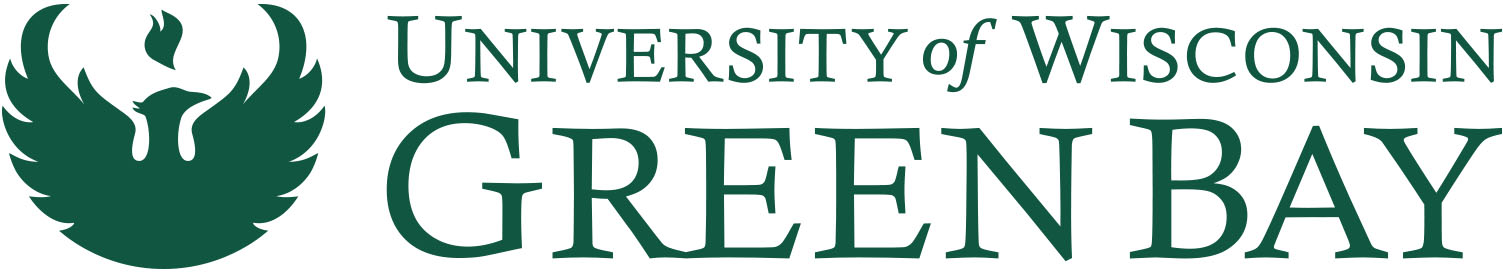 NewsCONTACT:PHONE:EMAIL:WEB:CONTACT:PHONE:EMAIL:WEB:Sue Bodilly920-465-5502bodillys@uwgb.edu
http://news.uwgb.eduFOR IMMEDIATE RELEASE: August 27, 2019FOR IMMEDIATE RELEASE: August 27, 2019FOR IMMEDIATE RELEASE: August 27, 2019No. 75-19No. 75-19